Сведения о педагогах МБОУ ОЦ "Антарес" ПГО, осуществляющих образовательную деятельность с использованием ресурсов Центра «Точка Роста» на 01.09.2023г. 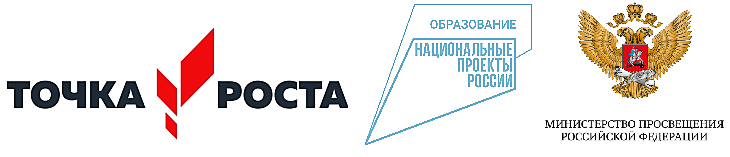 № п/пЗанимаемая должностьОбразованиеСтаж работы в образовательных организациях на  01.09.2023г.Категория1.Рословец Анжела ВикторовнаУчитель биологиивысшее35 лет-2.Гертанова Нина ВитальевнаУчитель химииИ биологии высшее38 лет-3.Билоусенко Анастасия АлександровнаУчитель физикивысшее1 год4.Садыкова Светлана ИгоревнаУчитель Информатикивысшее7 лет